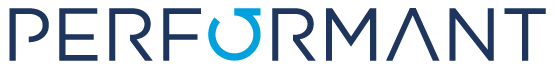 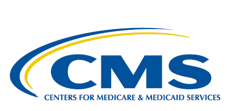 DISCUSSION PERIOD REQUEST FORMPurposeThis form is to be completed and submitted by providers/suppliers who wish to enter into the 30-day Discussion Period to provide additional information to support the original payment of a claim that was reopened by the Recovery Audit Contractor (RAC) and determined to have been paid in error. The provider/supplier has 30 days from the date of the Review Results Letter, Initial Findings Letter, or Provider Portal notification to submit this request. Receipt of the completed form and accompanying documentation will serve as the provider’s/supplier’s request for the Discussion Period in which Performant will complete a thorough review to determine if the information provided supports that the claim should have been paid. A physician that directly cared for the patient or one who is employed by the provider/supplier, not as a consultant, may also indicate, on this form, a request for a Physician-to-Physician Discussion with Performant’s Medical Director to discuss details of the service(s) billed that may not have been clearly documented in the medical record or may have been potentially misinterpreted upon review. InstructionsComplete this form electronically (please do not hand write)If requesting a Physician-Physician Discussion, please include the name and credentials of the physician who will attend the call, as well as a detailed narrative, describing the reason for the request and any additional information relevant to the payment of the claim.Print the completed form and sign it One completed and signed request form must be submitted for each claim you wish to discussUse the completed form as the first page of each submissionInclude evidence to support why you believe the claim was properly coded, correctly billed, and should be covered by Medicare (coverage indications, limitations, and/or medical necessity)Submit the completed form and accompanying documentation by mail or faxIf you need an extension of time to submit your documentation during the 30-Day Discussion Period, please call Customer Service at 866-201-0580If submitting by mail, please use a method with tracking and delivery confirmationIf submitting by secure fax, please use a fax cover form, indicating the number of pages CommunicationIf we have questions regarding your submission, we will contact you. We will provide confirmation that we received your Discussion Period request, via the Provider Portal, within one (1) business day of receipt. Performant encourages providers/suppliers to check the Provider Portal to track the receipt status of the Discussion request documentation. If you have any questions regarding this form or difficulties accessing our website, please contact our Customer Service Department at 1-866-201-0580.  Our staff of professional Customer Service Specialists look forward to assisting you with all your RAC related inquiries.Your InformationProvider/Supplier Name: 	___________________________________________________________NPI:	________________________________________________________________________TAX-ID:		________________________________________________________________________CLAIM #: _____________________________________________________________________________Type of Audit:	 Automated – Automated Review Initial Finding Notification Letter:	 Complex – Date of RAC Review Results Letter:Additional Documentation Attached:  Yes	 NoPhysician-to-Physician discussion requested:      Yes 	 NoName and credentials of the physician who will attend the call:  ___________________________________________________________________I do not agree with the RAC’s decision for the following reason(s):________________________________________________________________________	________________________________________________________________________	________________________________________________________________________	________________________________________________________________________	________________________________________________________________________	________________________________________________________________________	Please submit additional page(s), if necessary.Signature: __________________________________	Date: ______________________Printed Name: _______________________________	Phone: _____________________E-mail: _____________________________________________________________________